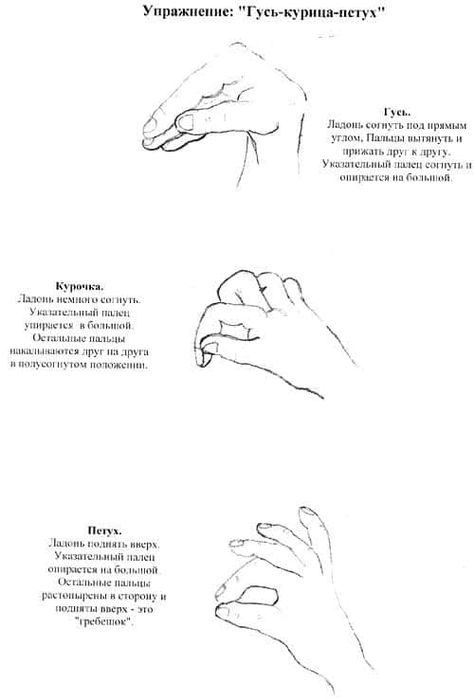 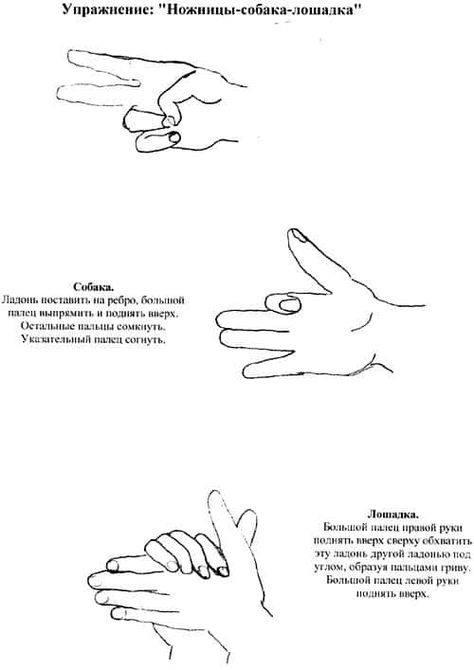 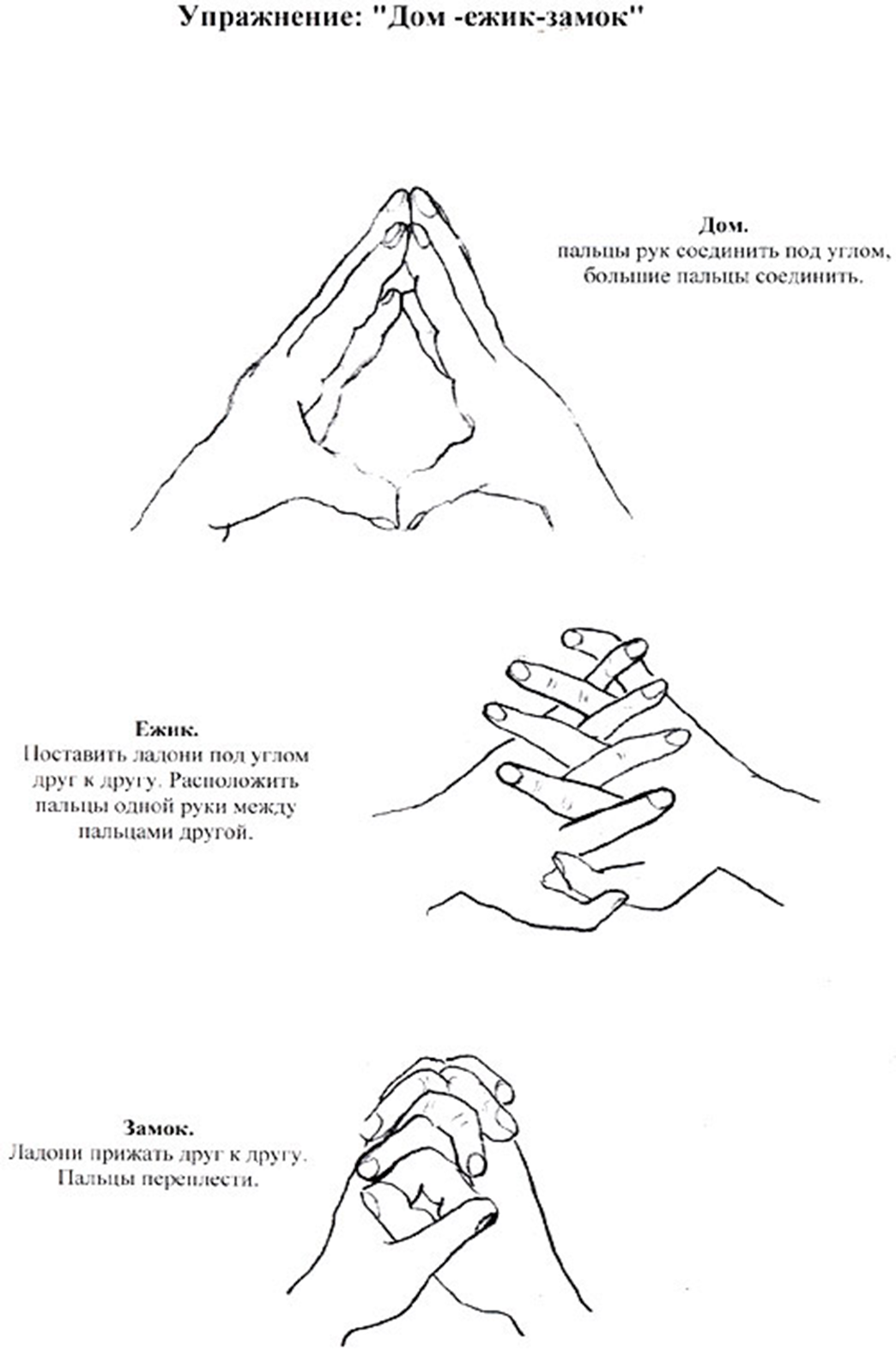 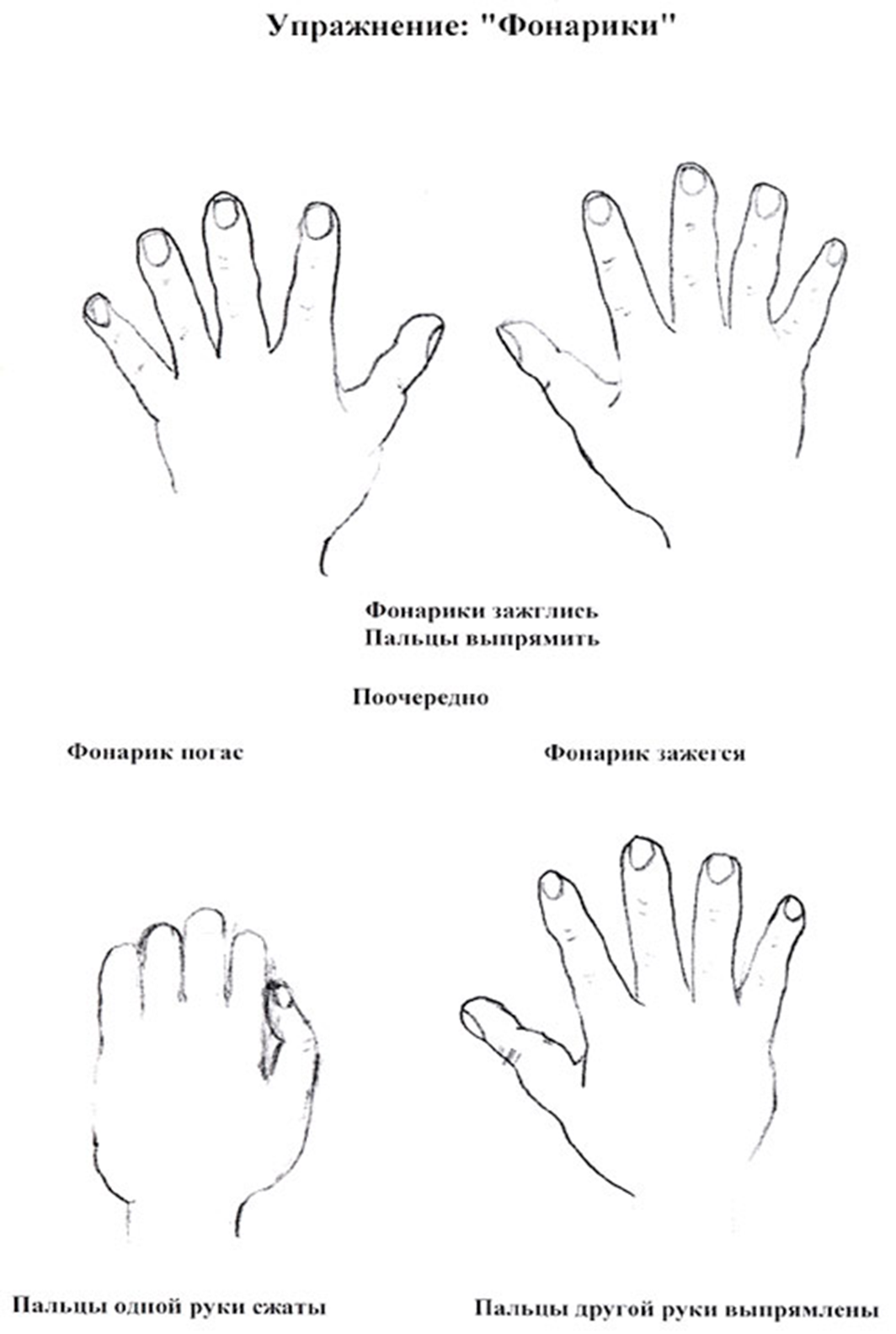 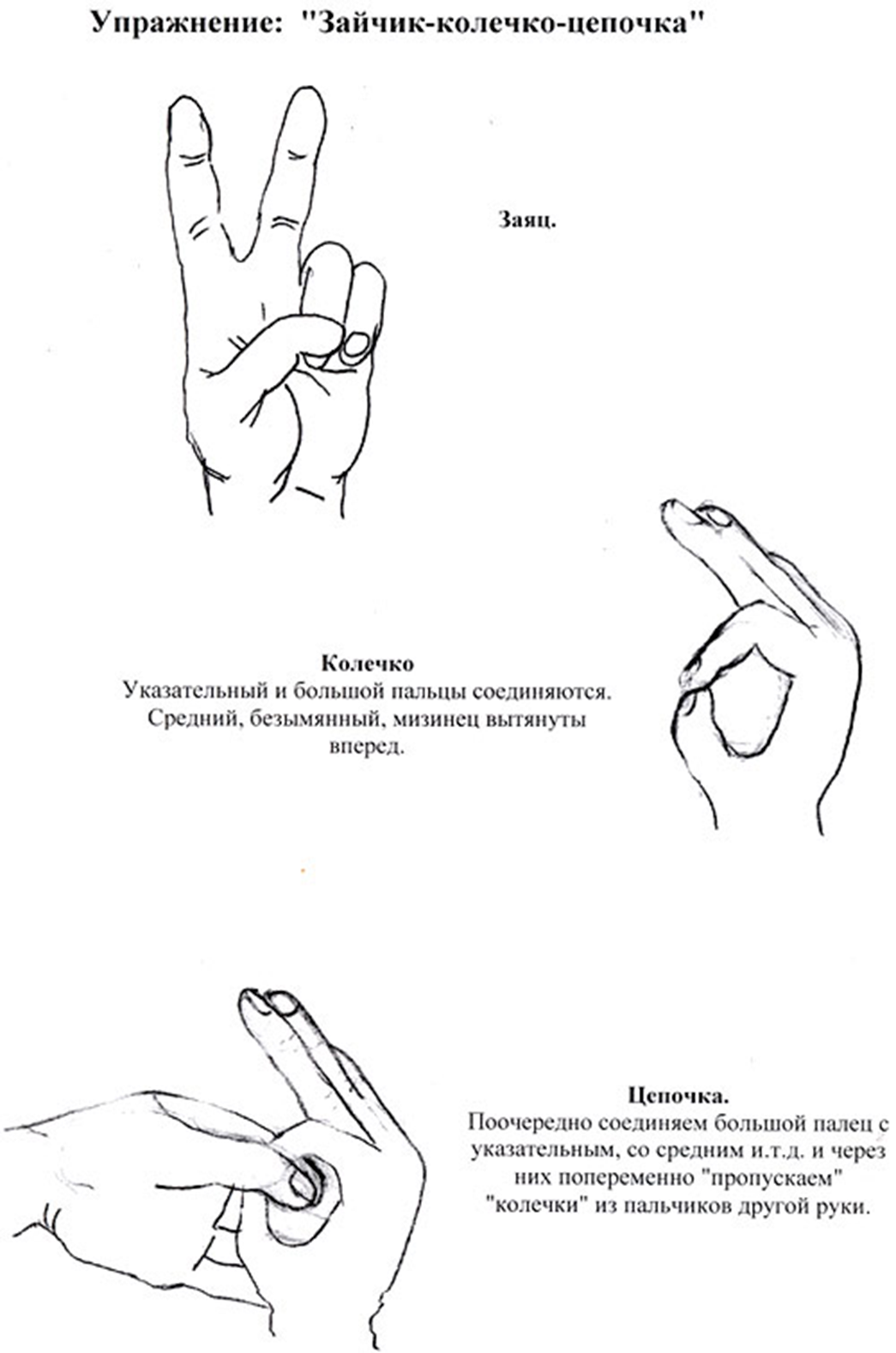 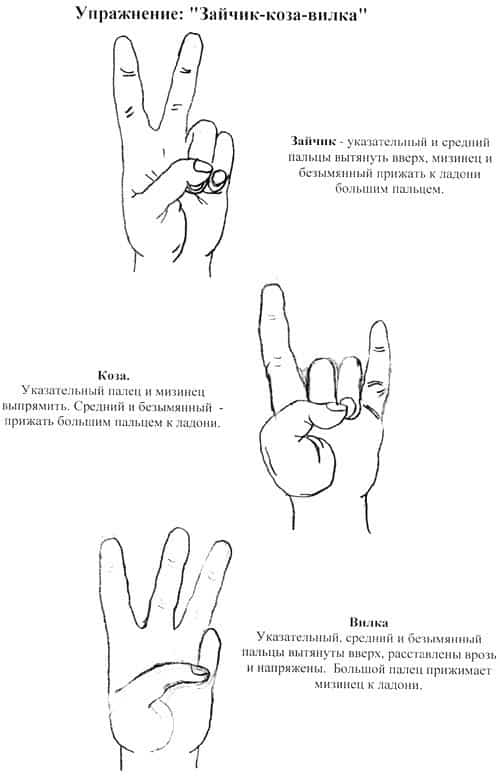 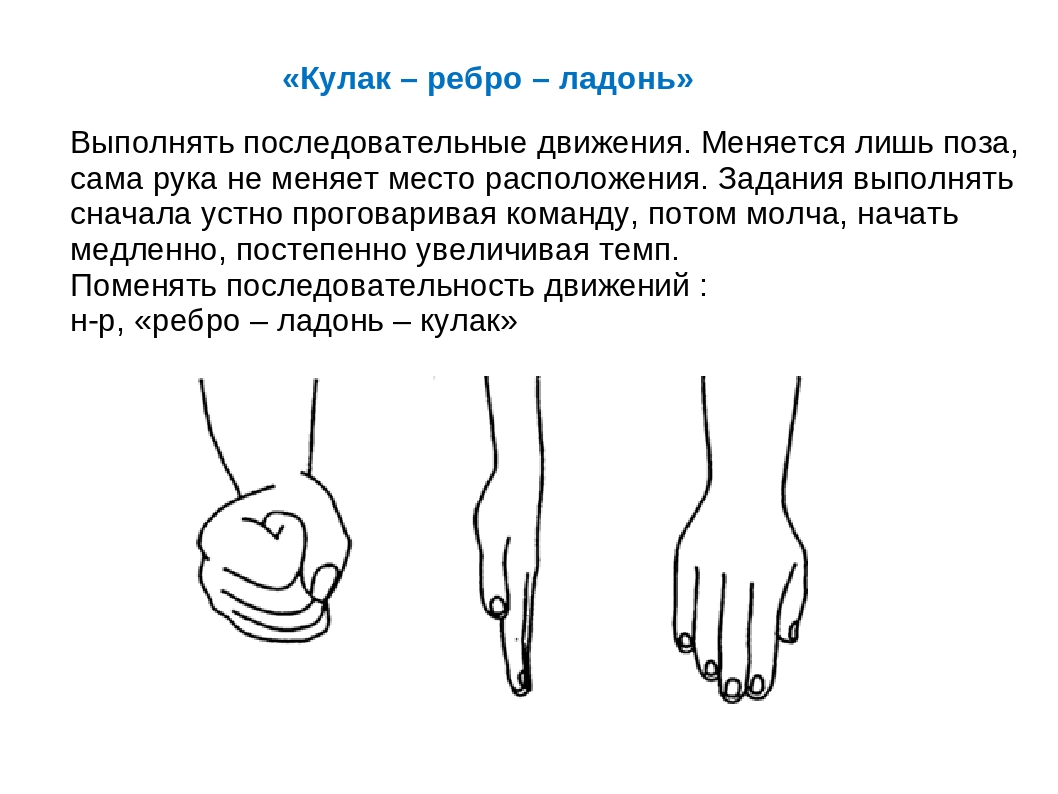 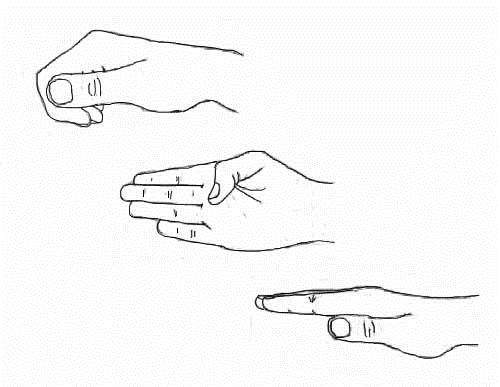 Упражнение  « Колечки »       Поочередно  и как можно быстрее перебирайте пальцы рук, соединяя в кольцо с         большим пальцем последовательно  указательный, средний и т.д. Проба           выполняется в прямом и обратном порядке. Вначале каждой рукой отдельно,       затем  сразу двумя руками.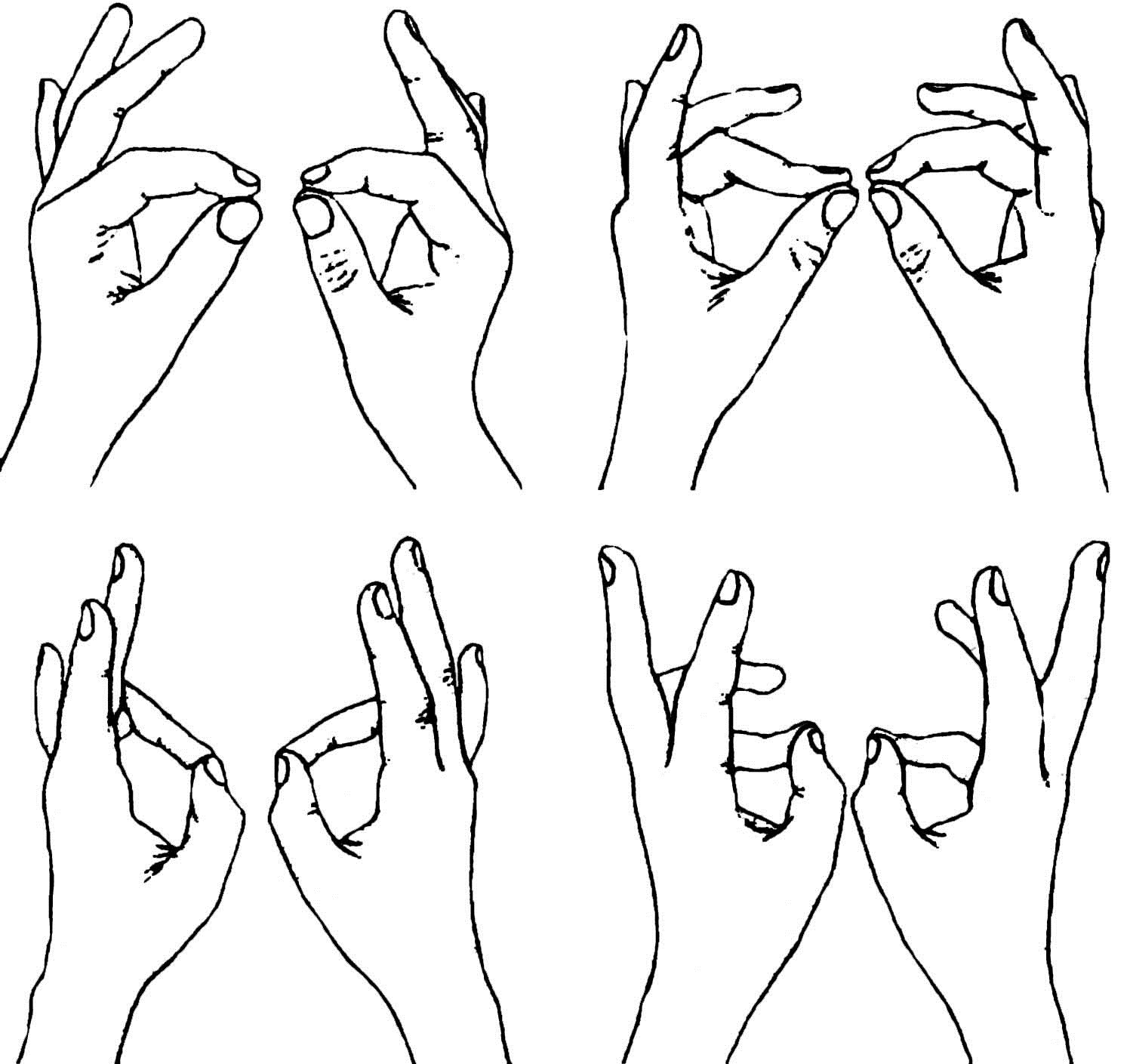                                                   Упражнение «Лезгинка»          Левую руку сложите  в  кулак, большой палец отставьте в сторону, кулак           разверните  пальцами к себе. Правой рукой прямой ладонью в          горизонтальном положении прикоснитесь к мизинцу левой. После этого           одновременно смените положение правой и левой рук.          Повторить 6-8 раз.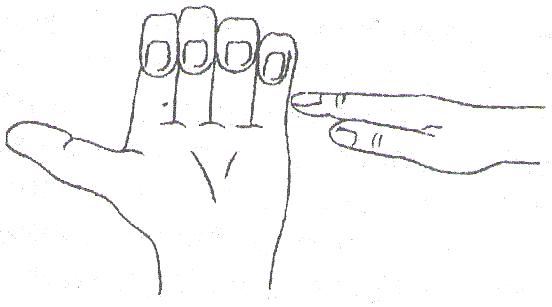                                         Упражнение «Ухо- нос-хлопок»        Левой рукой возьмитесь за кончик носа, а правой – за противоположное         ухо. Одновременно отпустите ухо и нос, хлопните в ладоши, поменяйте         положение рук с «точностью до наоборот»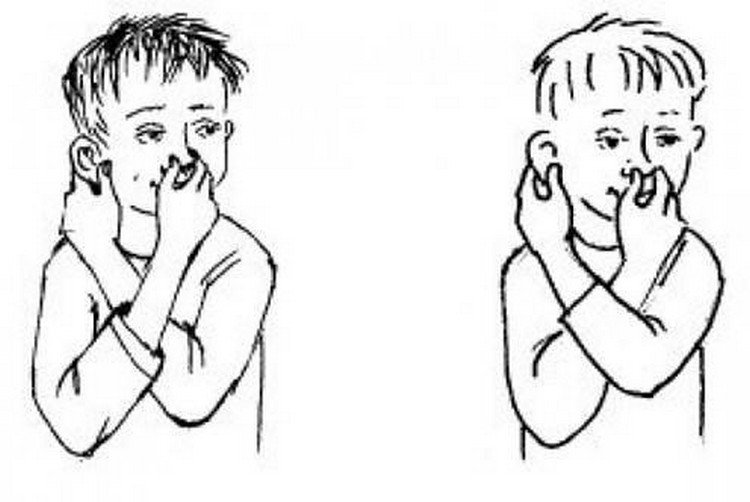 Кинезиологические упражнения для дошкольниковКинезиология – наука о развитии головного мозга через движение. Она существует уже двести лет и используется во всем мире.Кинезиологические упражнение – это комплекс движений позволяющих активизировать межполушарное воздействие.Кинезиологическими движениями пользовались Гиппократ и Аристотель.КИНЕЗИОЛОГИЯ ОТНОСИТСЯ К ЗДОРОВЬЕСБЕРЕГАЮЩЕЙ ТЕХНОЛОГИИ.Под влиянием кинезиологических тренировок в организме происходят положительные структурные изменения. При этом чем интенсивнее нагрузка, тем значительнее эти изменения. Данная методика позволяет выявить скрытые способности ребёнка и расширить границы возможностей его мозга. 
Применение кинезиологических упражнений дают следующие результаты:В ходе систематических занятий по кинезиологическим программа у ребенка исчезают явления дислексии, развиваются межполушарные связи, улучшается память и концентрация внимания.В связи с улучшением интегративной функции мозга у многих детей при этом наблюдается значительный прогресс в способностях к обучению а также управлению своими эмоциями.Кинезиологичесике упражнения дают возможность задействовать те участки мозга, которые раньше не участвовали в учении, и решить проблему неуспешности.В случае, когда детям предстоит интенсивная умственная нагрузка, рекомендуется перед подобной работой применять кинезиологический комплекс упражнений.